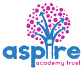 Learning Project WEEK 1 - My FamilyLearning Project WEEK 1 - My FamilyAge Range: KS1Staying active is really important when you are at home. There are lots of resources, here are just a few to use!Joe Wicks PE sessionsGo NoodleSuper movers!Age Range: KS1Staying active is really important when you are at home. There are lots of resources, here are just a few to use!Joe Wicks PE sessionsGo NoodleSuper movers!Weekly Maths Tasks (Aim to do 1 per day)Weekly Reading Tasks (Aim to do 1 per day)Working on Numbots - your child will have an individual login to access this.Play Hit the button - number bonds – 10 then 20, halves and doubles.Recognise the place value for numbers up to 99 in this place value basketball game.  Practise telling the time. This could be done through this game (scroll down to access the game). Read to the hour and half hour (Y1) progressing to 15 minutes and 5 minutes (Y2)Children all have their log-in details for Sumdog in the front of their learning books, you can use it on a laptop/computer or download the app for free onto a phone or tablet. Each class has different activities to complete each week!  Rose has a daily Maths lesson which can be accessed online. They are available for individual year groups.In your home learning book, stick in the work from the lesson. If you haven’t got a printer, don’t panic!  Ask your child to show everything that they have learned in their online Maths lesson from White Rose. This could be pictures, diagrams, explanations, methods etc. They can be as creative as they want to be.Reading a variety of books at home. Your child could share a book everyday. This can be reading a book aloud everyday or sharing a book with an adult. Visit Oxford Owl for free eBooks that link to your child’s book band. You can create a free account. Complete the linked Play activities for each book. Listen to a story being read, Storytime and CBBC Bedtime stories.Listen to different David Walliams books here!  Listen to a range of free books on audible.Watch Newsround and find out what is happening in the world. What did you find out? Is there anything you need help understanding? See if you can find the country the news is talking about here!Create a bookmark, perhaps you could choose characters from your favourite stories. Complete a book review on one of the books you have read - what did you like about it? Would you recommend it to anyone?  Sumdog reading activities.Weekly Phonics/Spellings Tasks (Aim to do 1 per day)Weekly Writing Tasks (Aim to do 1 per day)Daily phonics - your child to practice their sounds and blend words. Interactive games found on links below:Phonics play Top Marks Spelling Spell the days of the week: Keep a diary of things you do in the week. Spell common exception words – Click here to find them!Spelling CitySumdog spelling activitiesFamily: Look at a family in a traditional story - how are they different to your family? Can you write sentences comparing the two families? Take a look at a variety of poems with your child. Ask them to pick their favourite poem and either copy one out or try and write one – you can write it together!Write a letter or postcard - find out about different postcards and why people write them. Design the front of the postcard and then plan who to write it to and what they would want to include.Ask your child to create a story about their family. Who will be the main characters? Where will it be set? Learning Project - to be done throughout the week: My Family   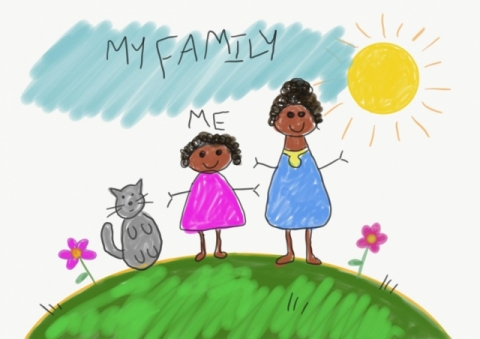 Learning Project - to be done throughout the week: My Family   The project this week aims to provide opportunities for your child to gain a better understanding of their own family. Learning may focus on what different makeup of families, what traditions your family has, stories linked to your family etc.Family: This is a time for your children to find out about their family and traditions they follow. Ask our child to think about: Who they live with? How many adults? How many children? Can they sort their family members into height order? Who is the tallest? Who is the shortest? Is the tallest family member the eldest family member? If they drew around all their family members' hands; could they count in 5s? What if they drew around their feet? Could they count in 2s? Ask your children to think about one family member they would like to interview. They could be a family member that lives with them or a family member that lives somewhere else. Can they write down some questions they would like to ask them, for example; Have you got a pet? Can they draw or paint a picture of their family? Can they talk about their picture to a family member? Self portrait:Ask your child to think about which materials they have access to in the house and would like to use to draw a picture of themselves? (This could be pens, pencils, paints, chalk or something totally different!) Don’t panic! If you don’t see yourself as an artist, have a look here!Create a card: Ask your child to design a card for someone in their family. It can be a birthday card, thank you card or a card to tell someone how much they love them! Family tree: 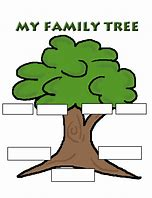 Look at photographs of your family members and discuss where they would go on a family tree. Have you met everyone? Is there anyone you could interview to find out more about them? There are lots of different family tree chart to download here!Design a personal coat of arms shield for the family:Find out what a coat of arm shield means. Ask them to begin to think about a design for a coat of arms that represents your family. What could they draw? What do you enjoy doing together that could be used on the coat of arms? Ask them to think about the colours and shapes they would like to use. Maybe, if they have some cardboard around the house, they could make a shield and paint their coat of arms design onto it to give to a family member. Create a booklet all about the family: Can they name the people in their family and write a sentence or two about them? Think about; Who are they? What do you call them? What do they like or dislike? Why are you special to them? Maybe they could get a photograph or create a drawing of their family members before they write about them.  News Reporter for half a day:The challenge is to interview family members and find things they like and dislike? Can they write down things they like and dislike? Can they compare these to someone else in their family? In your interview they could create flashcards with words such as: colour, clothes, food, drinks, books, places, music and then ask a family member to pick a flash card and talk about their likes and dislikes. Data detective Ask your child to look at people in the house. What colour is their hair? Eye colour? Favourite colour? Favourite food? Ask them to collect this and place in a tally chart. A template for a tally chart is here!Interview a family member: Interview a family member that doesn’t live at home with them. Allow your child to ask them about their childhood. Who did they live with? Who is in their family? Have they got any family traditions they follow and why! The project this week aims to provide opportunities for your child to gain a better understanding of their own family. Learning may focus on what different makeup of families, what traditions your family has, stories linked to your family etc.Family: This is a time for your children to find out about their family and traditions they follow. Ask our child to think about: Who they live with? How many adults? How many children? Can they sort their family members into height order? Who is the tallest? Who is the shortest? Is the tallest family member the eldest family member? If they drew around all their family members' hands; could they count in 5s? What if they drew around their feet? Could they count in 2s? Ask your children to think about one family member they would like to interview. They could be a family member that lives with them or a family member that lives somewhere else. Can they write down some questions they would like to ask them, for example; Have you got a pet? Can they draw or paint a picture of their family? Can they talk about their picture to a family member? Self portrait:Ask your child to think about which materials they have access to in the house and would like to use to draw a picture of themselves? (This could be pens, pencils, paints, chalk or something totally different!) Don’t panic! If you don’t see yourself as an artist, have a look here!Create a card: Ask your child to design a card for someone in their family. It can be a birthday card, thank you card or a card to tell someone how much they love them! Family tree: Look at photographs of your family members and discuss where they would go on a family tree. Have you met everyone? Is there anyone you could interview to find out more about them? There are lots of different family tree chart to download here!Design a personal coat of arms shield for the family:Find out what a coat of arm shield means. Ask them to begin to think about a design for a coat of arms that represents your family. What could they draw? What do you enjoy doing together that could be used on the coat of arms? Ask them to think about the colours and shapes they would like to use. Maybe, if they have some cardboard around the house, they could make a shield and paint their coat of arms design onto it to give to a family member. Create a booklet all about the family: Can they name the people in their family and write a sentence or two about them? Think about; Who are they? What do you call them? What do they like or dislike? Why are you special to them? Maybe they could get a photograph or create a drawing of their family members before they write about them.  News Reporter for half a day:The challenge is to interview family members and find things they like and dislike? Can they write down things they like and dislike? Can they compare these to someone else in their family? In your interview they could create flashcards with words such as: colour, clothes, food, drinks, books, places, music and then ask a family member to pick a flash card and talk about their likes and dislikes. Data detective Ask your child to look at people in the house. What colour is their hair? Eye colour? Favourite colour? Favourite food? Ask them to collect this and place in a tally chart. A template for a tally chart is here!Interview a family member: Interview a family member that doesn’t live at home with them. Allow your child to ask them about their childhood. Who did they live with? Who is in their family? Have they got any family traditions they follow and why! Additional learning resources parents may wish to engage withAdditional learning resources parents may wish to engage withClassroom Secrets Learning Packs - These packs are split into different year groups and include activities linked to reading, writing, maths and practical ideas you can do around the home. Twinkl - to access these resources click on the link and sign up using your own email address and creating your own password. Use the offer code UKTWINKLHELPS. Additional Year 1 phonics support can be found here: https://home.oxfordowl.co.uk/reading/learn-to-read-phonics/Additional year 2 work to support SATs can be found here: https://www.theschoolrun.com/key-stage-1-sats-learning-journey Classroom Secrets Learning Packs - These packs are split into different year groups and include activities linked to reading, writing, maths and practical ideas you can do around the home. Twinkl - to access these resources click on the link and sign up using your own email address and creating your own password. Use the offer code UKTWINKLHELPS. Additional Year 1 phonics support can be found here: https://home.oxfordowl.co.uk/reading/learn-to-read-phonics/Additional year 2 work to support SATs can be found here: https://www.theschoolrun.com/key-stage-1-sats-learning-journey #TheLearningProjects#TheLearningProjects